Управление физической подготовки Вооруженных Сил Российской Федерации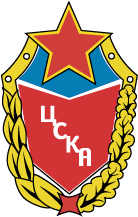 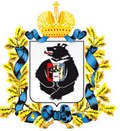 Федеральное автономное учреждение Министерства обороны России«Центральный спортивный клуб армии»Отделение физической подготовки Восточного военного округаХабаровская региональная общественная организация «Федерация спортивного ориентирования»ЧЕМПИОНАТ ВООРУЖЁННЫХ СИЛ РОССИЙСКОЙ ФЕДЕРАЦИИ ПО СПОРТИВНОМУ ОРИЕНТИРОВАНИЮДисциплина Эстафета- 3 чел. Код дисциплины–0830071811Я17 августа 2015г.						г. Хабаровск, с.ЗдравницаПРОТОКОЛ РЕЗУЛЬТАТОВ:Мужчины, 16 КП, 5100 м     №   Фамилия, имя              Коллектив     Квал  ГР     Время      Время   Прим  Место                                                                  на этапе   команды                    1      11  ряд.к/с	   Малышев Владислав     ЗВО           МС   1996   00:30:23   00:30:23         1        12  ряд.к/с	   Шестаков Павел        ЗВО           МС   1986   00:35:17   01:05:40         1        13  ряд.к/с 	   Наконечный Дмитрий    ЗВО           МС   1991   00:31:11   01:36:51         1    2      31  с-т к/с     Трифоненков Максим    ВВО           МС   1991   00:34:24   00:34:24         2        32  ряд.        Афиногенов Александр  ВВО           МС   1994   00:37:39   01:12:03         2        33  ряд.к/с     Гурин Сергей          ВВО           МС   1990   00:33:19   01:45:22         2    3      21  ряд.к/с     Потылицин Иван        ЗВО           МС   1990   00:34:00   00:34:00         3        22  ряд.        Попов Игорь           ЗВО           МС   1992   00:34:21   01:08:21         3        23  мл.с-т к/с  Масловский Дмитрий    ЗВО           МС   1991   00:38:55   01:47:16         3    4     101  с-т         Якупов Рафик          ВДВ           МС   1984   00:34:03   00:34:03         4       102  с-т 	   Алексанов Дмитрий     ВДВ           МС   1991   00:39:32   01:13:35         4       103  ефр.        Зарипов Александр     ВДВ           МС   1989   00:35:25   01:49:00         4    5      61  с-тк/с.	   Кулеев Эдуард         ФУпоБХиУХО    I    1993   00:36:28   00:36:28         5        62  ряд.        Романов Александр     ФУпоБХиУХО    МС   1988   00:36:57   01:13:25         5        63  ряд.	   Масленников Денис     ФУпоБХиУХО    МС   1993   00:35:36   01:49:01         5    6      51  ряд.	   Тарутантов Сергей     ФУпоБХиУХО    МС   1993   00:33:57   00:33:57         6        52  ст.л-т	   Солодкий Михаил       ФУпоБХиУХО    I    1986   00:43:56   01:17:53         6        53  ряд.к/с     Синягин Сергей        ФУпоБХиУХО    МС   1984   00:36:23   01:54:16         6    7      41  мл.с-т      Александров Владимир  ВВО           МС   1990   00:40:29   00:40:29         7        42  ряд.        Сергеев Денис         ВВО           МС   1994   00:38:52   01:19:21         7        43  ряд.к/с     Лебедев Илья          ВВО           МС   1987   00:38:01   01:57:22         7    8      71  ряд.к/с     Попов Евгений         ЦВО           МС   1989   00:49:00   00:49:00         8        72  ряд.к/с     Моисеев Дмитрий       ЦВО           МС   1975   00:39:03   01:28:03         8        73  мл.с-т      Семенов Максим        ЦВО           МС   1993   00:50:13   02:18:16         8    9      91  с-т         Райлян Андрей         ВДВ           МС   1975   00:45:07   00:45:07         9        92  ряд.        Ковалев Сергей        ВДВ           КМС  1992   00:57:41   01:42:48         9        93  с-т	   Кузьмин Александр     ВДВ           КМС  1991   00:50:18   02:33:06         9    10    111  ст.л-т      Сергеев Вячеслав      РВСН          I    1989   01:03:48   01:03:48        10       112  ст.л-т      Баев Александр        РВСН          I    1987   00:48:56   01:52:44        10       113  ефр.        Нестеренко Антон      РВСН          МС   1989   00:44:58   02:37:42        10    11    151  к-н         Михайлов Илья         ВКС           III  1984   00:48:57   00:48:57        11       152  ст.л-т      Никулин Антон         ВКС           III  1990   01:11:29   02:00:26        11       153  с-т к/с     Зорин Егор            ВКС           МС   1989   00:41:05   02:41:31        11    Главный судья					      Семенчуков Ю.Н., ССВК,г.ХабаровскГлавный секретарь		               		Сингур М.К., ССIК,г.ХабаровскУправление физической подготовки Вооруженных Сил Российской ФедерацииФедеральное автономное учреждение Министерства обороны России«Центральный спортивный клуб армии»Отделение физической подготовки Восточного военного округаХабаровская региональная общественная организация «Федерация спортивного ориентирования»ЧЕМПИОНАТ ВООРУЖЁННЫХ СИЛ РОССИЙСКОЙ ФЕДЕРАЦИИ ПО СПОРТИВНОМУ ОРИЕНТИРОВАНИЮДисциплина Эстафета- 3 чел. Код дисциплины–0830071811Я17 августа 2015г.						г. Хабаровск, с.ЗдравницаПРОТОКОЛ РЕЗУЛЬТАТОВ:Мужчины, 16 КП, 5100 м, продолжение     №   Фамилия, имя              Коллектив     Квал  ГР     Время      Время   Прим  Место                                                                  на этапе   команды                    12    161  ст.л-т      Юнжаков Олег         ВКС           III  1986   00:48:49   00:48:49        12       162  гв.мл.с-т   Рахманов Илья        ВКС           КМС  1992   01:03:28   01:52:17        12       163  ряд.        Шиманов Павел        ВКС           III  1993   00:49:20   02:41:37        12    13     81  с-т         Минкин Алексей       ЦВО           МС   1987   00:34:16                             82  с-т         Терешин Николай      ЦВО           МС   1988 п.п.2.6.10                             83  пр-к.       Давыдов Максим       ЦВО           МСМК 1976   00:36:26                         14    121  ефр.        Крушинский Иван      РВСН          II   1993   00:54:56                            122  ст.л-т      Есингалиев Жаслан    РВСН          II   1987   01:04:35                            123  ст.пр-к     Алметев Игорь        РВСН          II   1976 п.п.2.6.10                         15    131  ряд.к/с     Васильев Виктор      ЮВО           МС   1993   01:00:11                            132  ст.л-т      Ончуков Владислав    ЮВО           КМС  1991   00:49:44                            133  ряд.к/с     Шешуков Александр    ЮВО           МС   1978 п.п.2.6.10                         16    141  мл.с-тк/с   Бакчевников Виктор   ЮВО           I    1989   01:00:13                            142  ст.I ст.    Стародубцев Николай  ЮВО           I    1989   00:50:14                            143  к-н         Замилов Роман        ЮВО           КМС  1977 п.п.2.6.10                         Главный судья					      Семенчуков Ю.Н., ССВК,г.ХабаровскГлавный секретарь		               		Сингур М.К., ССIК,г.Хабаровск